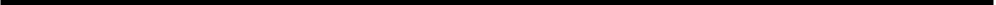 Notes / Subject of Claim: Company Name:Company Name:Company Name:Today’s Date:Today’s Date:Today’s Date:Adjuster’s Name:Adjuster’s Name:Adjuster’s Name:Phone:Phone:Address:Fax: City, State, Zip:City, State, Zip:Cell:Email Address:Email Address:Claim #: Date of Loss:Date of Loss:Type of Loss:Type of Loss:Type of Loss:Type of Loss:Insured:Home #:Home #:Claimant:Cell #:Cell #:Address:Work #:Work #:City, State, Zip:City, State, Zip:Permission to Contact the Insured/Claimant:Permission to Contact the Insured/Claimant:Permission to Contact the Insured/Claimant:Permission to Contact the Insured/Claimant:YES	YES	YES	YES	NO NO NO NO Insured/Claimant is represented by:Insured/Claimant is represented by:Insured/Claimant is represented by:COUNSELCOUNSELCOUNSELP.A.P.A.P.A.P.A.NONENONEPlease Select Your Need:Please Select Your Need:Please Select Your Need:Please Select Your Need:Please Select Your Need:Please Select Your Need:Please Select Your Need:Second OpinionSecond OpinionAppraisal AnalysisAppraisal AnalysisReplacement CostReplacement CostDiminished ValueACVCurrent Market ValueCurrent Market ValueRestoration EstimateRestoration EstimateAuthentication ServiceAuthentication Service